 Nr 1/4/P/2019	                       								Czestków, dn. 03.04.2019 r.Zapytanie ofertowew ramach projektu pn.: „Uczymy się dla życia” współfinansowanego ze środków Unii Europejskiej w ramach Europejskiego Funduszu Społecznegodotyczące Zakupu artkułów plastyczno-piśmienniczych w celu realizacji projektu „Uczymy się dla życia”1. Nazwa Zamawiającego: Szkoła Podstawowa w CzestkowieCzestków B 1098-113 BuczekNIP: 831-15-20-2142. Postanowienie ogólne1. Niniejsze postępowanie nie podlega przepisom ustawy z dnia 29 stycznia 2004 r. Prawo Zamówień Publicznych (Dz. U. z 2018 r. Nr 1986 z  późn. zm.).2. Zamawiający zastrzega sobie prawo do zmiany treści niniejszego zapytania do upływu terminu składania ofert. Jeżeli zmiany będą mogły mieć wpływ na treść składanych w postępowaniu ofert Zamawiający przedłuży termin składania ofert. Dokonane zmiany przekazuje się niezwłoczne wszystkim Wykonawcom, do których zostały wystosowane zaproszenia ofertowe i jest ono dla nich wiążące. O dokonanych zmianach informuje się także na stronie internetowej, na której zostało zamieszczone ogłoszenie o zamówieniu.3. Zamawiający nie dopuszcza możliwości złożenia oferty częściowej.4. Po wyborze wykonawcy Zamawiający podejmie negocjacje w celu uszczegółowienia przebiegu i uzgodnienia sposobu wykonania zamówienia.3. Opis przedmiotu zamówienia:Zakup artkułów plastyczno-piśmienniczych w ramach projektu pn.: „Uczymy się dla życia”. Szczegółowy zakres przedmiotu zamówienia opisuje załącznik nr 2 do zapytania.4. Termin wykonania zamówienia:Termin wykonania całości przedmiotu zamówienia do 29.04.2019 r. po uzgodnieniu z Zamawiającym.5. Sposób przygotowania oferty: Zgodnie z formularzem ofertowym stanowiącym załącznik nr 2 do zapytania ofertowego. 6. Kryterium wyboru oferty: najniższa cena7. Opis sposobu przygotowania i dostarczenia oferty:Podmioty zainteresowane udzieleniem zamówienia prosimy o składanie ofert osobiście w sekretariacie Szkoły Podstawowej w Czestkowie, Czestków B 10, 98-113 Buczek, pocztą lub e-mailem spczestkow@wp.pl w terminie do 17.04.2019 r. do godziny 1200 Oferty złożone po terminie pozostają bez rozpatrzenia i zwrócone nadawcy.W ofercie należy podać wartość netto i brutto zamówienia.8. Zapytania o przedmiot zamówienia:Wszelkich informacji dotyczących przedmiotu zamówienia udziela: Agnieszka Badowska, ,  tel. 43 6774322									Dyrektor									Szkoły Podstawowej w Czestkowie									   Agnieszka BadowskaZałącznik Nr 1 do zapytanie ofertowegoFORMULARZ OFERTOWYW odpowiedzi na zapytanie ofertowe – ………………………………………………………………………………………………………..:Oferujemy cenę za wykonanie zamówienia zgodnie z wyżej wymienionymi wymogami za:cena netto zł:cena brutto zł:        (słownie: ….......................................................................................................................... zł.)1.Oświadczam (-y), że: powyższe ceny są cenami ostatecznymi zawierającymi wszystkie koszty związane z realizacją zamówienia jakie ponosi Zamawiający w przypadku wyboru niniejszej oferty(w tym koszty transportu do zamawiającego).2. Zobowiązuję (-emy) się w przypadku wybrania naszej oferty do realizacji przedmiotu zamówienia        do dnia …………………………3. Oświadczam (-y), że zapoznałem  (-liśmy) się z opisem przedmiotu zamówienia i nie wnoszę (-simy) do niego zastrzeżeń, a także uzyskałem (-liśmy) koniczne informacje/wyjaśnienia niezbędne do przygotowania oferty.4. Oświadczam (-y), iż w przypadku wyboru mojej (naszej) oferty zobowiązuję(my) się spełnić wszystkie wymienione w Opisie przedmiotu Zamówienia żądania i wymagania Zamawiającego.     ….........................................							…......................................................          Miejscowość i data							    Podpis i pieczątka WykonawcyZałącznik nr 2 do Zapytania OfertowegoZakup artkułów plastyczno-piśmienniczych w celu realizacji projektu „ Uczymy się dla życia”Wszystkie pomoce powinny posiadać certyfikaty bezpieczeństwa -  lub B.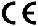 Lp. Wyszczególnienie  Jednostka miary Ilość  Cena netto  /w zł/ Cena brutto  /w zł/ 1. RAZEM RAZEM Nazwa WykonawcyAdresNIPREGONTelefon / faxL.p.Nazwa pomocy dydaktycznejj.m.IlośćOpis46464646461Wyprawka - zestaw dla małej grupyZestaw1Dziurkacz mały-gwiazdka               1 szt.
Dziurkacz mały-samochód 1 szt.
Dziurkacz mały-choinka 1 szt.

Dziurkacz mały-miś 1 szt.
Dziurkacz mały-listek  1 szt.
Dziurkacz mały-serce 1 szt. 
Dziurkacz mały-kwiatek 1 szt.
Paletka do farb  2 szt. 
Brokat różnokolorowy  1 szt.
Brokat złoty  1 szt.
Brokat srebrny  1 szt.
Brokat czerwony  1 szt.
Brokat zielony  1 szt.
Patyczki kolorowe, 50 szt.  1 kpl. 
Pompony, 100 szt.  1 kpl.
Piórka małe  1 kpl.
Małe kształty piankowe-serca, 200 szt. 1 kpl.
Kwiatki fantazyjne, 200 szt. 1 kpl.
Drut cienki, 110 szt. 1 kplDziurkacze średnie – 5 szt. (różne wzory)  wym. elem. wyciętego  około1,6 cm 
• wym. około 6,5 x 4 x 5 cm Dziurkacze duże – 3 szt. (różne wzory) wym. elem. wyciętego  około 2,5 cm 
• wym. około 7,5 x 4,5 x 5,5 cmPlastelina super miękka -10 kolorów, 120g – 2 szt.Naklejki w rolkach, zestaw 5 szt. 5 rolek z różnymi naklejkami, np. motylkami, serduszkami, gwiazdkami, kwiatkami.• 5 rolek x 530 szt. • wym. naklejek od 1,3 do 3,8 cm • wym. rolek  około 4,5 x 8,5 cmPiankowe naklejki – kwiatki Samoprzylepne, piankowe kształty w różnych kolorach i wielkościach. • wym. od 2 do 4 cm
• około 144 szt. Piankowe naklejki – motylki Samoprzylepne, piankowe kształty w różnych kolorach i wielkościach. • wym. od 2 do 4 cm
• około102 szt. Naklejki – buzie – około 140 szt. Naklejki motywujące Duży zestaw naklejek w różnych rozmiarach i kolorach. • 6 arkuszy o wym. około 24 x 14,3 cm • około 1000 szt.Masa do przyklejania prac. 
Lekka masa, którą można zastosować do przyklejania np. obrazków, prac lub sklejania lekkich elementów. 
• min. 6 szt. 
• około 60 g Klej czarodziejski -1000g.Klej w sztyfcie – 15 gr.- 10 szt.Klej introligatorski.- 100g.
Tempera 3 l.- 6 szt.x 500 ml – różne koloryFarby plakatowe – 24 kolory 
• poj. 24 x 10 mlFarby z gąbką 
Buteleczki z gąbką pozwalają na łatwe użycie. 
• 6 szt. 
• poj. 70 mlZestaw  pędzli okrągłych i płaskichRóżne rodzaje pędzli z naturalnego włosia o wielu rozmiarach.
• 6 szt. pędzli płaskich 
•  6 szt. pędzli okrągłychTaca do wałków – 1 szt. Plastikowa taca na farbę do wałków2Kółka do origami zestaw mixZestaw1W skład zestawu wchodzi:Kolorowe kółka różnej wielkości:po 100 szt. o śr. 200, 150, 120, 100, 80 mm 
• 300 szt. o śr. 57 mm 
• 400 szt. o śr. 47 mm 
• 600 szt. o śr. 30 mm 
• 1000 szt. o śr. 20 mmKółka do origami tęczowe 100 szt. • śr. 150 mmKółka do origami  z papierów ozdobnych 250 szt. 
• różne wzory 
• śr. 47 mmKółka do origami  z papierów ozdobnych 250 szt. 
• różne wzory 
• śr. 57 mmKółka do origami  z papierów ozdobnych                                250 szt. 
• różne wzory 
• śr. 100 mm
3Zestaw papierów rysunkowychZestaw1Zestaw papierów:Papier rysunkowy biały A4 - 500 szt., 80 g/m2 • papier rysunkowy kolorowy A4 - 800 szt., 80 g/m2 • papier kolorowy rysunkowy A3 - 160 szt., 80 g/m2 • papier rysunkowy biały A3 - 500 szt., 80 g/m2Zestaw przyborów plastycznych do tworzenia, na cały rok, składający się z 322 elementów: • 8 szt. kolorowego papieru (25 x 35 cm, 130 g/m2) • 4 szt. kolorowych brystoli (25 x 35, 220 g/m2) • 5 szt. papierów dekoracyjnych (25 x 35 cm, 250 g/m2) • 1 papieru tęczowego (25 x 35 cm, 300 g/m2) • 2 szt. transparentnych papierów z motywami (25 x 35 cm, 115 g/m2) • 6 szt. tektury falistej (25 x 35 cm) • 13 szt. bibuły (25 x 35 cm, 20 g/m2) • 50 szt. składanego papieru (14 x 14 cm) • 4 szt. białego papieru wodoodpornego (20 x 20 cm) • 140 kartonowych pasków (8 mm x 34,5 cm) • 30 kamyczków • 40 elementów z folii piankowej • 19 naklejek 3D 4Inne artykuły papiernicze/biuroweZestaw1Zszywacz:  zszywa jednorazowo około 10 kartek. 
• wym. około  13,9 x 5,4 x 3,8 cm + zszywkiDziurkacz biurowy Przecina jednorazowo 8 kartek. Odległość pomiędzy dziurkami około 8 cm. • wym. około  10 x 5,5 x 3 cm Spinacze biurowe (100 szt.), Pinezki biurowe kolorowe (około25 szt.)Szpilki - 50gKostka klejona kolorowa wymiary około  wym. 8,5 x 8,5 x 4 cmTaśma dwustronna –  1 szt.Taśma klejąca 18x10 – 2 szt.Taśma klejąca 48x100 – 1 szt.Zestaw kopert kolorowych B6 – 100 szt.Teczki kartonowe na prace A4,na gumkę ,kolorowe  szt. 10Woreczek strunowy o wymiarach około100 x 200 mm – 100 szt.Koszulki – 100 szt.Papier ksero A4 – 2 ryzy34343434341.Zestaw kredekkomp.2Zestaw różnokolorowych kredek pasteli (z certyfikatem bezpieczeństwa) do prac plastycznych dla całej grupy. Min. 12 szt. w komplecie.Komplet wymazywalnych kredek (z certyfikatem bezpieczeństwa) z gumkami do ścierania, z dodatkową gumką i temperówką. Min.10 szt. w komplecie.2.Zmazywalne (wymazywalne) kredki ołówkowekomp.10Zestaw różnokolorowych kredek pasteli (z certyfikatem bezpieczeństwa) do prac plastycznych dla całej grupy. Min. 12 szt. w komplecie.Komplet wymazywalnych kredek (z certyfikatem bezpieczeństwa) z gumkami do ścierania, z dodatkową gumką i temperówką. Min.10 szt. w komplecie.44444444441.farby do malowania palcamikomplet5Farby o doskonałych własnościach kryjących. Konsystencja umożliwia malowanie palcami bez użycia wody. Do produkcji użyto bezpiecznych składników nie powodujących uczuleń i trwałych zabrudzeń. Farby posiadają właściwości kryjące i doskonałą przyczepność do papieru, kartonu, drewna itp. Malowanie palcami stanowi dla dziecka świetną zabawę, jest dobrym ćwiczeniem sprawności manualnej. Posiadają certyfikat bezpieczeństwa ASTM D4236. 
• 6 szt. x 100 ml2.dziurkacz ozdobnyszt.8Dziurkacze służące do wycinania różnych wzorów. Elementy wycięte są przydatne przy wykonywaniu prac plastycznych - pojedynczo lub do tworzenia złożonych wzorów. Nadają się także do wycinania wzorów z folii piankowej. 
• 1 szt. 
• wym. elem. wyciętego 5cm, 7,5cm 3.zestaw papierów pastelowychkomplet5• 100 arkuszy 
• kolory: kremowy, jasnożółty, jasnozielony, jasnoniebieski, jasnoróżowy 
• format: A4 
• 80 g/m24.zestaw papierów mix kolorówkomplet5
• 100 arkuszy 
• kolory: kremowy, jasnożółty, jasnozielony, jasnoniebieski, jasnoróżowy, żółty, pomarańczowy, czerwony, zielony, niebieski 
• format: A4 
• 80 g/m25.Karton gładki 100 arkuszy A4 10 kolorówkomplet1• 100 arkuszy 
• 10 kolorów 
• 220 g/m26.kreatywny zestaw papierówkomplet11• 100 szt. wym. 50 x 70 cm (300272, 220 g/m2) 
• 50 szt. wym. 50 x 70 cm (300275, 220 g/m2) 
• 100 szt. format: A3 (111023, 200 g/m2) brystol mix 
• 20 szt. format: A2 (534009, 200 g/m2) brystol mix 
• 300 szt. format: A4 (300273, 220 g/m2) 
• 200 szt. format: A4 (111044, 115 g/m2) papier wycinankowy nabłyszczany 
• 3 kpl. bibuła B3 (018002)7.folia piankowa różne wzorykomplet25Folie z miękkiej pianki, łatwe do cięcia, zszywania i klejenia.
• 5 arkuszy • 5 różnych wzorów • format: A4 • gr. 1,9 mm45454545451.Zestaw stolikowy kredek w drewnianej oprawiekomplet1• 10 kolorów (żółty, pomarańczowy, czerwony, różowy, fioletowy, jasnozielony, jasny i ciemny niebieski, brązowy, czarny) • po 6 sztuk każdego koloru • dł. 12 cm • śr. rysika 0,5 cm • wym. pudełka 13 x 12 x 7 cm.2.Grube mazakizestaw1Bezpieczne i łatwe do usunięcia (zarówno z dłoni, jak i z ubrań), testowane dermatologicznie. Wentylowane zatyczki zapobiegają zadławieniu się przez dziecko, wyposażone w blokadę zapobiegającą wciskaniu oraz bardzo mocną końcówkę o średnicy 5 mm. 
• 12 kolorów po 3 sztuki • wym. pudełka 18 x 12 x 10 cm.3.Temperówka 3 w 1szt.3Urządzenie do temperowania kredek różnej grubości4.Nożyczki ze wzoremszt.1wymiar 13cm, różne wzory5.Nożyczki szkolnekomplet1• 10 szt. 
• wym. 14 cm 
• ostro zakończone6.Farbyzestaw16 buteleczek farby w intensywnych kolorach. Każda z nich zawiera aż 500 ml farby w podstawowej barwie.Farby tempera łatwo się rozprowadzają i dobrze kryją. Produkcja na bazie wody sprawia, że farby tempera łatwo zmywają się zarówno z rąk jak i z ubrania.7.Farby do malowania palcamikomplet1Farby o doskonałych własnościach kryjących. Konsystencja umożliwia malowanie palcami bez użycia wody. Do produkcji użyto bezpiecznych składników nie powodujących uczuleń i trwałych zabrudzeń. Farby posiadają właściwości kryjące i doskonałą przyczepność do papieru, kartonu, drewna itp. 
• 6 szt. x 100 ml8.Zestaw pędzli okrągłych i płaskichzestaw1Różne rodzaje pędzli z naturalnego włosia o wielu rozmiarach. Zróżnicowanie wielkości pozwala dostosować pędzel do malowania małych i dużych powierzchni. 
• 10 szt. pędzli płaskich 
• 15 szt. pędzli okrągłych9.Plastelinazestaw3Nie klei się do rąk, jest delikatna i bardzo plastyczna. Nadaje się do wielokrotnego użytku. Wyprodukowana z materiałów najwyższej jakości
• 24 kolory • w zestawie podkładka do prac plastycznych o wym. 17,2 x 36 cm gratis 
• 400 g.10.Masa plastycznazestaw1Zestaw lekkich, samoutwardzających się mas plastycznych do modelowania. Masa zachowuje miękką i gumową strukturę, gdy jest sucha. Jeśli masa za bardzo wyschnie, wystarczy dodać odrobinę wody i ugniatać, aż odzyska elastyczność. Nieużywaną masę należy przechowywać w oryginalnych, szczelnych plastikowych pojemnikach. 
• 10 kolorów 
• 10 szt. po 40 g każda11.Ciasto platozestaw1miękka i lekka, nawet po wyschnięciunie brudzi rąk i powierzchninie łamie się, nie pęka i nie kruszymożna je dowolnie mieszać, co pozwala uzyskać nowe kolory i odcienieodbija się od różnych powierzchni jak piłkanie wymaga wypalania ani wypiekania, wysycha pod wpływem powietrzanie zawiera glutenupojemność jednego pudełeczka: 30 g8 KOLORÓW: BIAŁY, CZARNY, ZIELONY. NIEBIESKI, FIOLETOWY, CZERWONY, POMARAŃCZOWY, ŻÓŁTY, BIAŁY FLUO12.Piankowe kuleczkizestaw1Lekkie i przyjemne w dotyku piankowe kuleczki, które łatwo łączą się ze sobą bez użycia kleju. Nie brudzą rąk. Pozwalają tworzyć wiele nowych kształtów, przez co rozwijają wyobraźnię, kreatywność i motorykę rąk.13.Farby sensorycznekomplet36 niezwykłych farb o różnej fakturze. Każda farba odpowiada za inne doznania dotykowe. Kolory: czarny, czerwony, biały, zielony,  niebieski, żółtyPojemność: 6 x 500 ml14.Wyprawka dla dzieci ze SPE ponad 40 elementówzestaw1Zestaw zawiera: 
•  Dziurkacz średni słońce, 1 szt. 
•  Dziurkacz średni motyl, 1 szt. 
•  Dziurkacz średni liść klonu, 1 szt. 
•  Dziurkacz średni jabłko, 1 szt. 
•  Dziurkacz średni kwiatek, 1 szt. 
•  Dziurkacz średni tulipan, 1 szt. 
•  Dziurkacz średni margaretka, 1 szt. 
•  Dziurkacz średni Mikołaj, 1 szt. 
•  Dziurkacz średni choinka, 1 szt. 
•  Dziurkacz średni płatek śniegu, 1 szt. 
•  Dziurkacz średni serce, 1 szt. 
•  Dziurkacz średni kokardka, 1 szt. 
•  Dziurkacz średni gwiazdka, 1 szt. 
•  Dziurkacz średni słoń, 1 szt. 
•  Dziurkacz duży gwiazdka, 1 szt. 
•  Dziurkacz duży choinka, 1 szt. 
•  Dziurkacz duży serce, 1 szt. 
•  Dziurkacz duży kwiatek, 1 szt. 
•  Kartony wydrapywanki A4 10 szt., 1 kpl. 
•  Kartony wydrapytwanki kolorowe, 1 kpl. 
•  Jednokolorowy papier przestrzenny, 1 kpl. 
•  Masa plastyczna mix w wiaderku, 1 szt. 
•  Plastelina zestaw przedszkolny 12 kolorów x 15 szt., 1 kpl. 
•  Piankowe mini kuleczki, 1 kpl. 
•  Fotoramki do ozdabiania 6 szt., 1 kpl. 
•  Farby plakatowe 24 kolory, 1 kpl. 
•  Kredki - zestaw stolikowy, 1 kpl. 
•  Kredki trójkątne - zestaw stolikowy  w drewnianej oprawie - 60 szt., 1 kpl.
•  Kredki woskowe trójkąty 10 kolorów, 1 kpl. 
•  Kredki Giotto be-be 40 szt., 1 kpl. 
•  Zestaw papierów rysunkowych, 1 kpl. 
•  Witraże - motywy, 1 kpl. 
•  Kolorowy papier transparenty, 1 kpl. 
•  Kleje w sztyfcie 9 g. 25 szt., 1 kpl. 
•  Nożyczki przedszkolne 10 szt., 1 kpl. 
•  Nożyczki dla leworęcznych, 1 szt.15.Zestaw artystycznyszt.2• Brystol 100 arkuszy o wym. 50 x 70 cm 25 kolorów (300277) 1 kpl. 
• Brystol 25 arkuszy o wym. 35 x 50 cm 25 kolorów (300257) 1 kpl. 
• Karton gładki 100 arkuszy A4 10 kolorów (300273) 1 kpl. 
• Brystol 50 arkuszy A4 10 kolorów (300279) 1 kpl. 
• Wkład z papieru rysunkowego A4 (543015) 1 kpl. 
• Duży mix kwadratów do origami (546008) 1 kpl. 
• Kwadraty do origami mix 40 (546001) 1 kpl. 
• Kwadraty do origami mix 80 (546002) 1 kpl. 
• Klej czarodziejski 1000 g (582002) 1 szt. 
• Bibuła karbowana kolorowa (506033) 1 kpl.16.Wyprawka 6-cio latka (ponad 25 elementów)szt.2Skład zestawu:
•Kredki 12 - 25 szt.
• Ołówki trójkątne - 1 kpl.
•  Zestaw gumek do ścierania - 1 kpl.
•  Pastele olejne Bambino - 6 szt.
•  Mazaki 12 kolorów - 1 szt.
•  Plastelina - 25 szt.
•  Farby akwarelowe - 25 szt.
•  Teczka szkolna A4 - 25 szt.
•Zeszyt papierów wycinankowych nabłyszczanych - 25 szt.
•  Zeszyt 16 kartkowy gładki - 25 szt.
•  Wkład z papieru rysunkowego A4 - 1 szt.
•  Papier pakowy - 3 szt.
•Bibuła karbowana kolorowa - 2 szt.
•  Klej czarodziejski 1000 g - 1 szt.
• Zestaw klejów w sztyfcie 24 szt. - 1 kpl.
•  Stemple - geometryczne wzory - 1 szt. 
•  Drewniane stemple Drzewo - 1 szt.
•  Kartony wydrapywanki A4 3 szt.35353535351.Kreda kolorowaPudełko 100szt.1Małopyląca kreda, przeznaczona do pisania i rysowania2.Marker suchościeralny - czarnySzt.10Marker do tablic suchościeralnych z innowacyjną formułą płynnego tuszu. Zapewnia lepszą intensywność kolorów i wysoką ścieralność. Tusz na bazie alkoholu, praktycznie bezwonny. Specjalne okienko umożliwia śledzenie poziomu tuszu. • śr. końcówki piszącej  • szer. linii pisania  • dł. linii pisania ponad  (o 40% więcej niż w tradycyjnych markerach) • zawartość tuszu 5g • zakończenie i skuwka w kolorze tuszu. 3.Marker suchościeralny - czerwonySzt.3Marker do tablic suchościeralnych z innowacyjną formułą płynnego tuszu. Zapewnia lepszą intensywność kolorów i wysoką ścieralność. Tusz na bazie alkoholu, praktycznie bezwonny. Specjalne okienko umożliwia śledzenie poziomu tuszu. • śr. końcówki piszącej  • szer. linii pisania  • dł. linii pisania ponad  (o 40% więcej niż w tradycyjnych markerach) • zawartość tuszu 5g • zakończenie i skuwka w kolorze tuszu. 4.Marker suchościeralny - niebieskiSzt.3Marker do tablic suchościeralnych z innowacyjną formułą płynnego tuszu. Zapewnia lepszą intensywność kolorów i wysoką ścieralność. Tusz na bazie alkoholu, praktycznie bezwonny. Specjalne okienko umożliwia śledzenie poziomu tuszu. • śr. końcówki piszącej  • szer. linii pisania  • dł. linii pisania ponad  (o 40% więcej niż w tradycyjnych markerach) • zawartość tuszu 5g • zakończenie i skuwka w kolorze tuszu. 5.Marker suchościeralny - zielonySzt.3Marker do tablic suchościeralnych z innowacyjną formułą płynnego tuszu. Zapewnia lepszą intensywność kolorów i wysoką ścieralność. Tusz na bazie alkoholu, praktycznie bezwonny. Specjalne okienko umożliwia śledzenie poziomu tuszu. • śr. końcówki piszącej  • szer. linii pisania  • dł. linii pisania ponad  (o 40% więcej niż w tradycyjnych markerach) • zawartość tuszu 5g • zakończenie i skuwka w kolorze tuszu. 6.Flamastryzestaw8Mazaki przeznaczone specjalnie do pisania i rysowania po folii piankowej. 
• 5 szt. 
• 5 kolorów 
• dł. 13 cm 
• śr. końcówki 7.Zeszyt 60 kartkowy w kratkęSzt.16• 60 kartek 
• format: A5 
• 70 g/m2 
• laminowana okładka8.zszywaczszt1Zszywa jednorazowo 10 kartek. 
• wym. 13,9 x 5,4 x 9.zszywkiopakowanie3• 1000 szt. 
• wym. 24 x 10.Brystol 10 arkuszy o wym. 50 x  białyzestaw211.Brystol 10 arkuszy o wym. 50 x  żółtyzestaw112.Brystol 10 arkuszy o wym. 50 x  cielistyzestaw113.Brystol 10 arkuszy o wym. 50 x  zielonyzestaw114.Brystol 10 arkuszy o wym. 50 x  niebieskizestaw115.Taśma samoprzylepnaSzt.2Taśma z podajnikiem o wym. 10 x 7 cm 
• 1 szt. 
• szer. taśmy . 16.Biały papier kseroopakowanie3• 500 szt. 
• format: A4 
• 80 g/m217.Kwadraty samoprzylepne gr. 0,5 i zestaw1• 2 arkusze po 400 szt. • wym. 5 x  • 400 szt. o gr.  • 400 szt. o gr. 18.Papier pakowyzestaw6• 10 arkuszy 
• wym. 105 x 126 cm 
• 51g/m219.Papier ksero cytrynowyopakowanie2• 500 szt. 
• format: A4 
• 80 g/m220.Kostka klejona kolorowaSzt.2• wym. 8,5 x 8,5 x 21Kostka klejona białaSzt.2• wym. 8,5 x 8,5 x 22Brystol mix A2,10 kolorówzestaw2Brystol mix A2. • 20 arkuszy • 10 kolorów • 180 g/m223Ręcznik papierowyopakowanie10• 2 szt. w opakowaniu24NożyceSzt.3• wym. 25Nożyczki szkolnezestaw1• 10 szt. 
• wym. 14 cm 
• ostro zakończone26Klej introligatorskiSzt.5Precyzyjna końcówka ułatwia przyklejanie drobnych elementów (koralików, cekinów, wstążeczek, aplikacji itp.) lub dotarcie kleju do wąskich szczelin. 
• poj. 27Klej w sztyfcieSzt.8• 28Pinezki biurowe koloroweopakowanie2Pinezki biurowe kolorowe